ORTOFOTO – čkbr. 1244/1 k.o. Ludbreg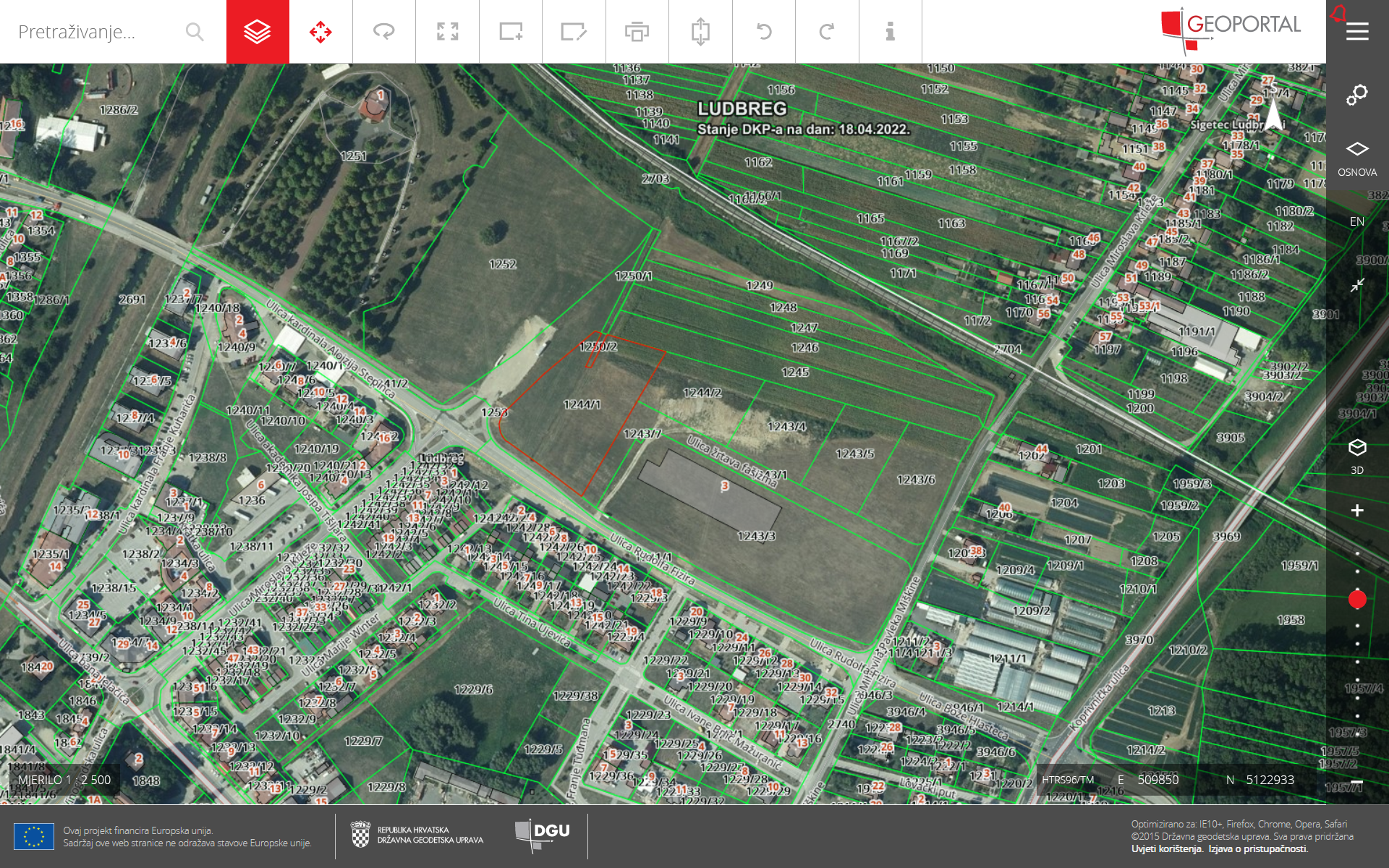 